Applicant to complete this sectionI, the undersigned, wish to become a member of the Desert Alpine Club Inc and, if approved, agree to adhere to the rules and by-laws of the Club, to which alterations may be made at any time.Mr/Mrs/Ms        Surname			            First NamesAddress: Phone:       					Mob:   Email:   										DOB if under 18: Please tick the appropriate fee boxesAnnual Subscriptions for 2014:SENIOR...............................…….......		$75 	JUNIOR/INTERMEDIATE........…...		$40 (below the age of 18yrs as at 1st April )	FAMILY.......................................…..		$200	STUDENT/PENTIONER…………..      $50   (student ID required)                                          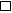 NOTES:Applications for membership are only accepted from the 1st January to the 31st May.  It is a pre-requisite of membership approval that you attend a working bee prior to submitting your application.Children under 5 are free, but please complete an application form.Juniors are aged 5 to 11 years inclusive.  Intermediates are aged from 12 to 17 years inclusive.  Senior applies when a person turns 18 prior to the 1st April in the membership/subscription year.Family rate applies for a family of two adults with 2 or more juniors or intermediates of the same family.There is no joining fee – just the yearly subscription/working bee  SIGNATURE:                    		DATE:  Nominator and Seconder to complete this SectionWe, the undersigned, being members of the Desert Alpine Club Inc. for more than 2 years, do propose the above person for membership. 	Nominator: ___________________________    Seconder: ______________________________________ 	Signed: _______________________________       Signed: _______________________________________ For office use onlyApplication Received          ___/___/___		Received by: ______________________________________Approved by Committee:    ___/___/___Receipt: 			___/___/___		Receipt No: ________________________________________ 